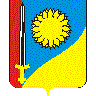                 Совет Николаевского сельского поселения      ПРОЕКТЩербиновского района четвертого созывапятьдесят девятая сессияРЕШЕНИЕот  ________                                                                                                 № ____село НиколаевкаО внесении изменений в решение Совета Николаевского сельского поселения Щербиновского района от 15 декабря 2021 года № 1 «Об утверждении Положения о муниципальном контроле в сфере благоустройства на территории Николаевского сельского поселения Щербиновского района»В соответствии с № 483-ФЗ «О внесении изменений в градостроительный кодекс Российской Федерации и отдельные законодательные акты Российской Федерации»,  статьёй 52 № 248-ФЗ «О государственном контроле (надзоре) и муниципальном контроле в Российской Федерации» Совет Николаевского сельского поселения Щербиновского района р е ш и л:1. Внести в решение Совета Николаевского сельского поселения Щербиновского района от 15 декабря 2021 года № 2 «Об утверждении Положения о муниципальном контроле на автомобильном транспорте, городском наземном электрическом транспорте и в дорожном хозяйстве в границах населенного пункта Николаевского сельского поселения Щербиновского района» следующие изменения:В главе 3 дополнить  пункт 3.4 «Профилактический визит» словами: «3.4.7. Контролируемое лицо вправе обратиться в контрольный (надзорный) орган с заявлением о проведении в отношении его профилактического визита (далее также в настоящей статье - заявление контролируемого лица).3.4.8. Контрольный (надзорный) орган рассматривает заявление контролируемого лица в течение десяти рабочих дней с даты регистрации указанного заявления и принимает решение о проведении профилактического визита либо об отказе в его проведении с учетом материальных, финансовых и кадровых ресурсов контрольного (надзорного) органа, категории риска объекта контроля, о чем уведомляет контролируемое лицо.3.4.9. Контрольный (надзорный) орган принимает решение об отказе в проведении профилактического визита по заявлению контролируемого лица по одному из следующих оснований:1) от контролируемого лица поступило уведомление об отзыве заявления о проведении профилактического визита;2) в течение двух месяцев до даты подачи заявления контролируемого лица контрольным (надзорным) органом было принято решение об отказе в проведении профилактического визита в отношении данного контролируемого лица;3) в течение шести месяцев до даты подачи заявления контролируемого лица проведение профилактического визита было невозможно в связи с отсутствием контролируемого лица по месту осуществления деятельности либо в связи с иными действиями (бездействием) контролируемого лица, повлекшими невозможность проведения профилактического визита;4) заявление контролируемого лица содержит нецензурные либо оскорбительные выражения, угрозы жизни, здоровью и имуществу должностных лиц контрольного (надзорного) органа либо членов их семей.3.4.10. В случае принятия решения о проведении профилактического визита по заявлению контролируемого лица контрольный (надзорный) орган в течение двадцати рабочих дней согласовывает дату проведения профилактического визита с контролируемым лицом любым способом, обеспечивающим фиксирование такого согласования, и обеспечивает включение такого профилактического визита в программу профилактики рисков причинения вреда (ущерба) охраняемым законом ценностям.»3. Разместить настоящее решение на официальном сайте администрации Николаевского сельского поселения Щербиновского района 4. Официально опубликовать настоящее решение в периодическом печатном издании «Информационный бюллетень администрации Николаевского сельского поселения Щербиновского района».5. Контроль за выполнением настоящего решения возложить на главу Николаевского сельского поселения Щербиновского района                               Л. Н. Мацкевич.6. Решение вступает в силу на следующий день после его официального опубликования.Глава Николаевского сельского поселенияЩербиновского района                                                                       Л.Н. Мацкевич